Application for the post of: 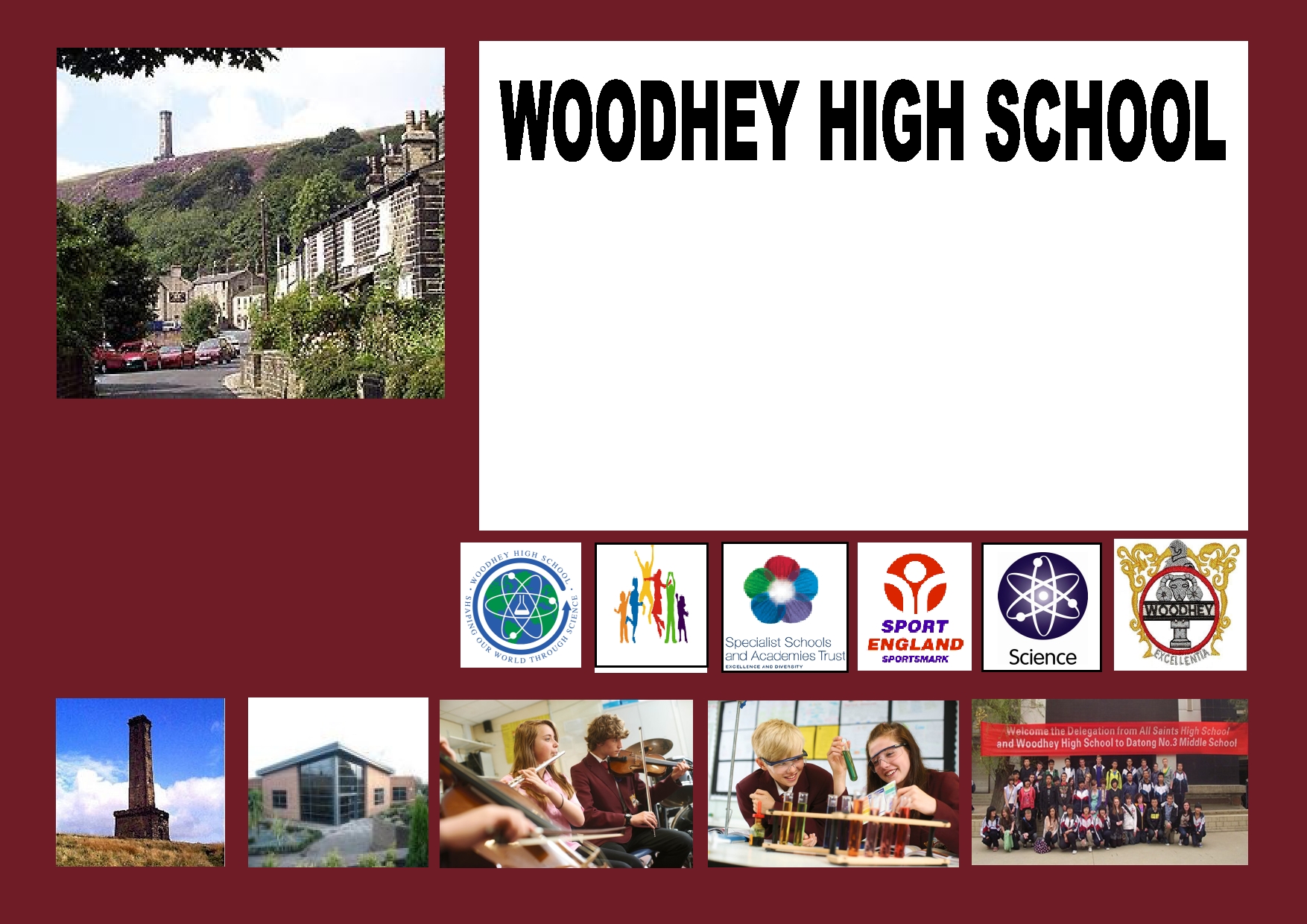  Assistant Headteacher - Inclusion(SEND and Vulnerable Groups) Salary – L14-18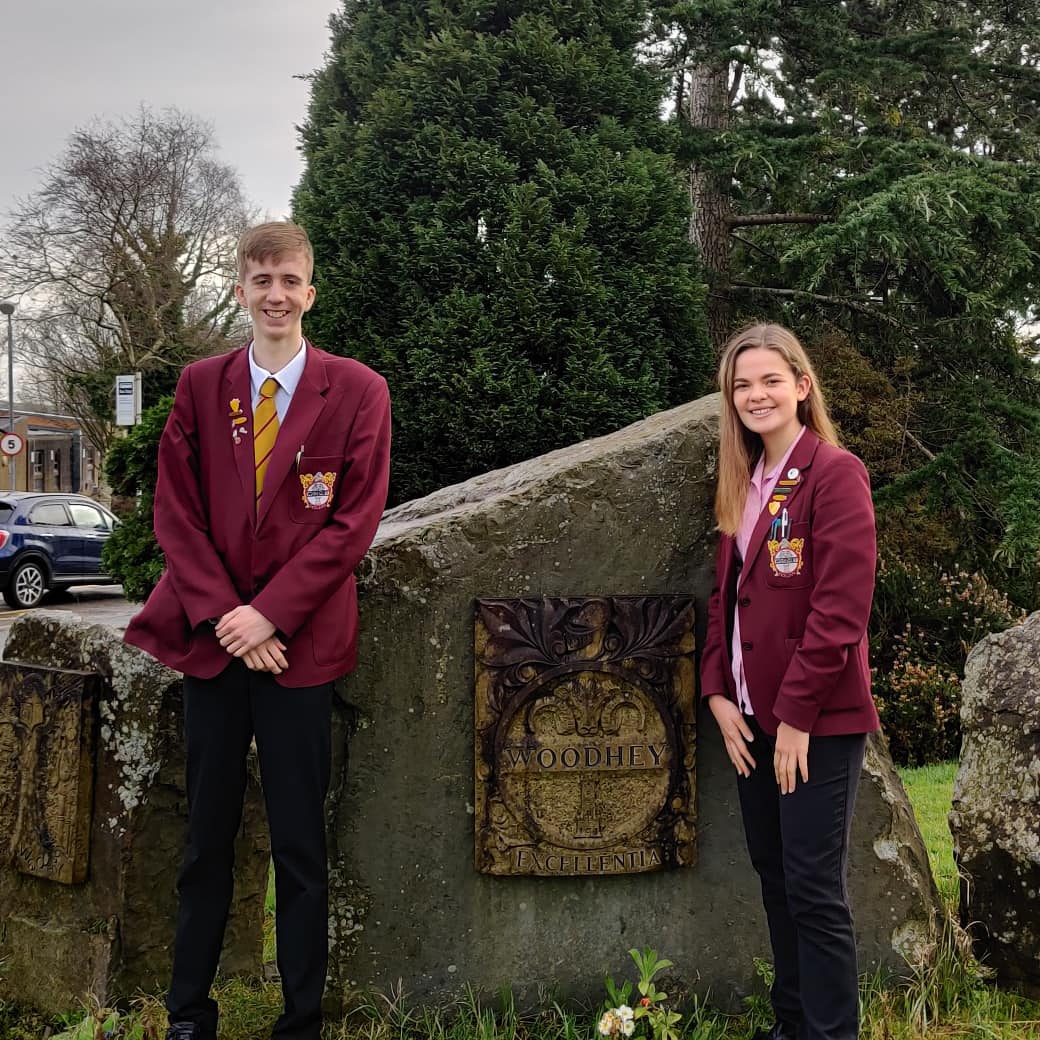 Closing date: Monday 27 April 2020 (noon)To start September 2020Healthy Schools April 2020 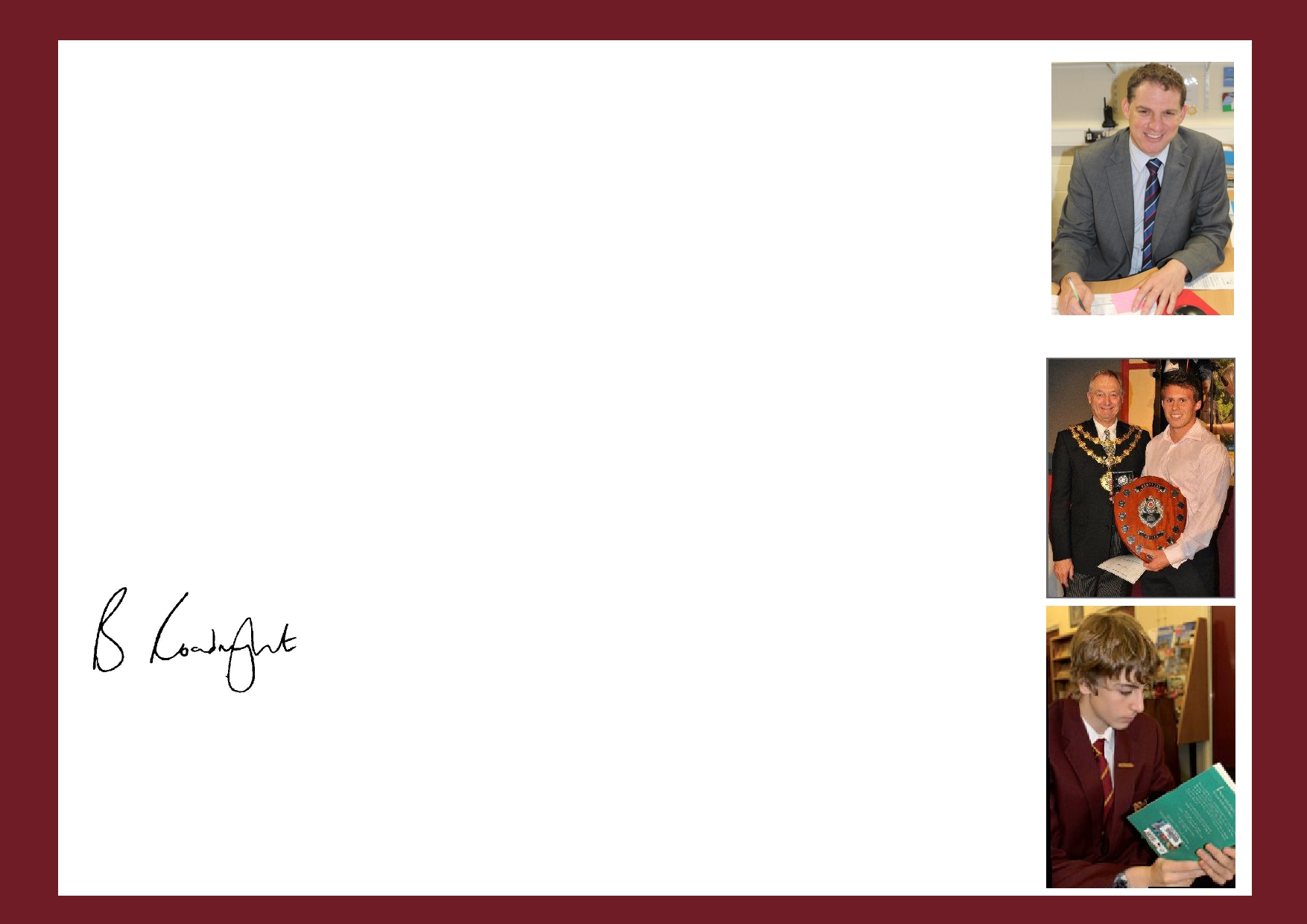 Dear Applicant Welcome to Woodhey High School and thank you for expressing an interest in the post of Assistant Headteacher.This is an inclusive, community school which continues to strive for sustained improvement in all areas. We are therefore seeking to appoint a passionate and inspirational individual with exceptional leadership qualities, who will play an important role in the future development of the school. This post offers an excellent opportunity for a talented teacher and leader to gain wide-ranging experience as a member of our Senior Leadership Team. We are seeking a versatile professional who is flexible in outlook, has a positive work ethic and has the potential and ambition for further promotion in the future.In 2017, finances did not allow us to replace an outgoing senior leader and consequently we are currently a small senior leadership team for a school of over 1100 pupils. This appointment is an additional post to the current team, the make-up of the current team can be seen here (right). We are seeking to bringing together the strategic leadership of intervention for our vulnerable groups under one leader.The main aspects of the role are to plan the strategic direction and co-ordinate the day to day management of the way in which we support groups of vulnerable pupils, setting policy and aligning systems and structures. The groups of pupils include those with SEND, SEMH, Children who are Looked After (and, where appropriate, previously looked after), disadvantaged, EAL, Pupil Premium Strategy and those pupils with Medical Conditions. Note that the school also has a SENCO, an Assistant SENCO and an Enhanced Provision for pupils with ASC. In September 2020, the non-teaching pastoral team includes pastoral mentors with specific roles in attending PEPs for Children who are Looked After and medical conditions who will conduct the day to day work in these areas.  We are looking for effective inter-personal and communication skills, evidence of successful leadership and a desire to work through a team approach. Equally important will be a set of values which matches our own and a constructive attitude to externally imposed change. We shall be delighted to consider your application if you decide to apply and wish you the best of luck if you choose to do so. If any candidate wishes to discuss the post on an informal basis they may contact us by phone (01706 825215). Please note that our interview processes will be different, in the light of the Covid-19 Lockdown.Yours faithfully 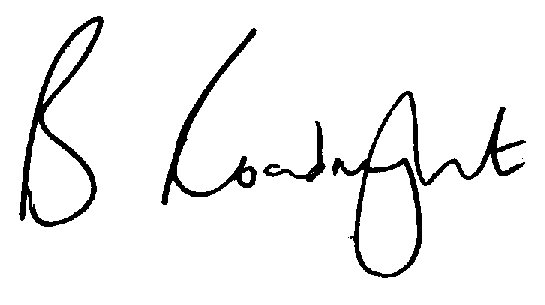 Brian Roadnight, Headteacher B Roadnight, Headteacher Application for the post of: 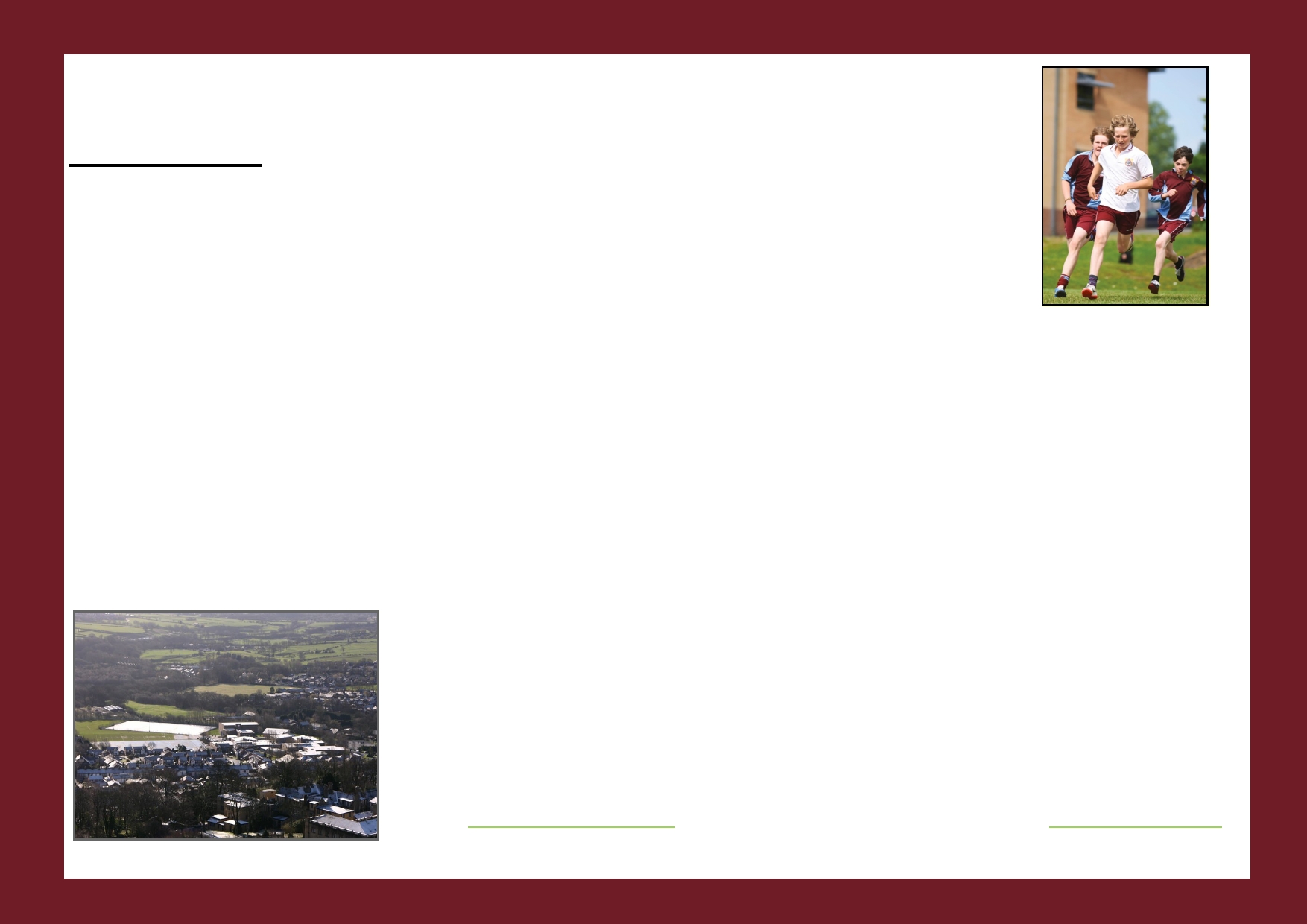 Salary: Appointment Process Assistant Headteacher for Inclusion (SEND and Vulnerable Groups)L14-18Advertised through the TES, School WebsiteClosing date for applications Shortlisting Professional interviews will take place. The format of these interviews will depend on the country’s position regarding COVID-19 Lockdown and will be communicated nearer the time. It is likely that interviews will be conducted individually and not necessarily face to face.Final date beyond which applicants can assume that their application has been unsuccessful on this occasion if they have not been contacted. We wish you well for the future if this is the case. All unsuccessful shortlisted candidates will be offered a debriefing session. Please find with this information: 1. 	Job description. 2. 	Person specification. 3. 	Information about the school. 4. 	Application Form. Further details about the school and a copy of our latest Ofsted Report (Nov 2017) are available on the school website www.woodhey.bury.sch.uk. For information about Ramsbottom please visit www.Ramsbottom.net. April 2020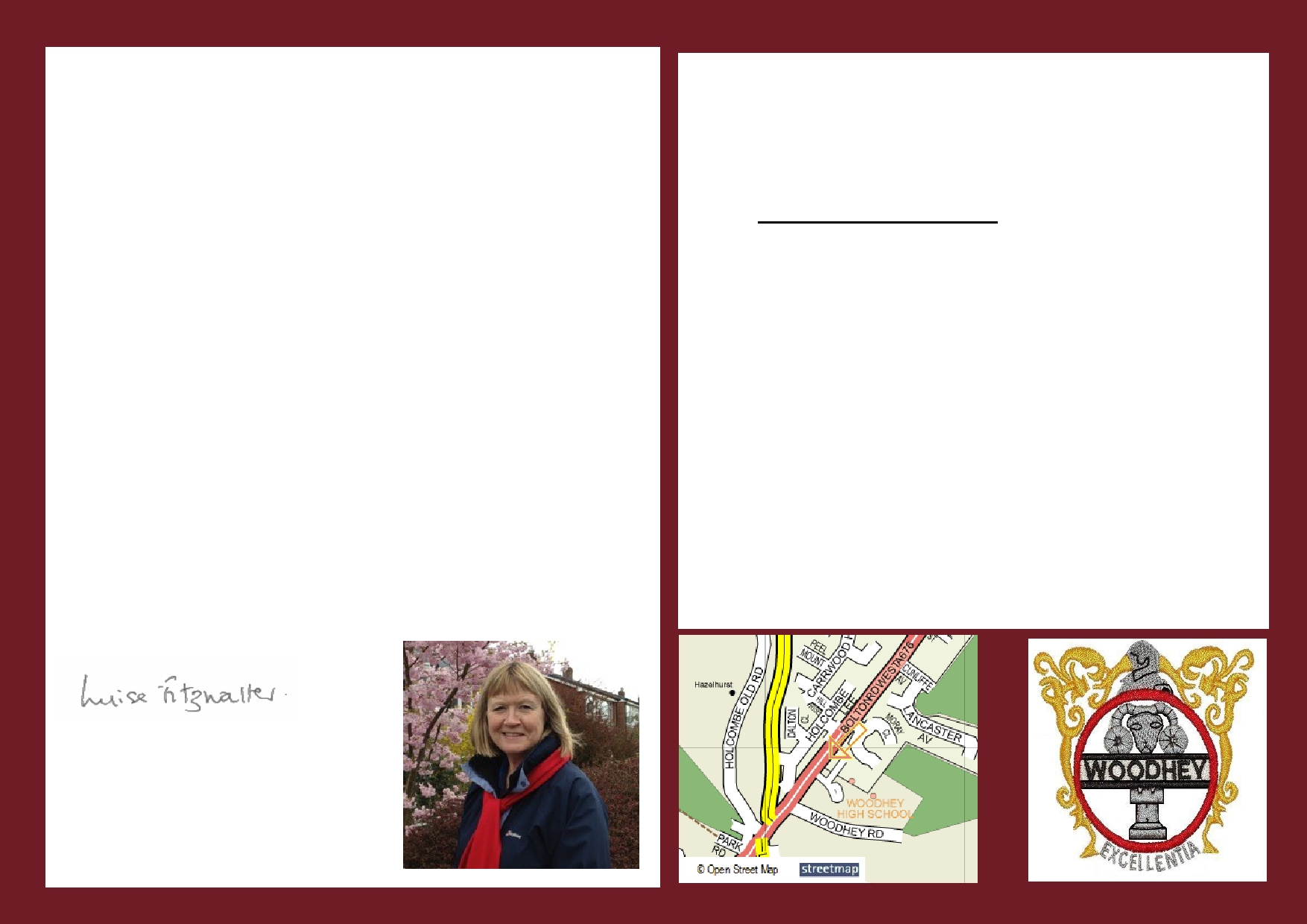 Dear Applicant Thank you for expressing an interest in the post of Assistant Headteacher for Inclusion (SEND and Vulnerable Groups) at Woodhey High School in Ramsbottom.The Governors wish to appoint an outstanding candidate to lead aspects of Inclusion (including SEND, SEMH, EAL, disadvantaged, CLA and Medical Needs) in this well-respected community school with effect from September 2020. We are looking for a dedicated and inspirational leader who will build on the school's success. We are delighted to be an inclusive school with an enhanced provision for autistic pupils and those with communication difficulties. Woodhey is a high achieving and inclusive 11-16 community comprehensive school and Specialist Science College. We are committed to providing a secure and caring learning environment for all our pupils and we ask our pupils to achieve, care and enjoy. Our aim is to develop highly-educated, well-rounded, considerate and confident young people who are willing and able to contribute to society. There are currently 1119 pupils on the school roll. Ramsbottom has become more of a residential area than an industrial town. The town does have some thriving small industries and is a popular shopping centre for the surrounding area. A strong sense of community values still exists in Ramsbottom, but many residents now commute to Greater Manchester, Merseyside, West Yorkshire and Lancashire because of the superb access to the nearby motorway network. We obviously want the right person for our school and you will want the right school in which to work - so we have tried to include as much information as possible for your consideration. We shall be delighted to consider your application if you decide to apply and wish you the best of luck if you choose to do so. We would be very happy to see you if you wish to see the school before applying. Visiting times have been put aside on the afternoon of the 5th March and the morning of 9th March. I look forward to receiving your application. Yours faithfully APPLICATION DETAILS Please complete the enclosed application form, together with a letter of application (no more 1,500 words). Application forms and details are available on the school's website www.woodhey.bury.sch.uk. in the section "About us". Applications should be sent by email (woodhey@bury.gov.uk) or post to the school to arrive by:- Your application must address the person specification and outline your experience, values and vision for the future at Woodhey. You may enclose a curriculum vitae if you wish, but this will only be   considered alongside a fully completed application form. We look forward to receiving your application.  Luise Fitzwalter Chair of Governors Responsibilities as a Member of the Senior Leadership Team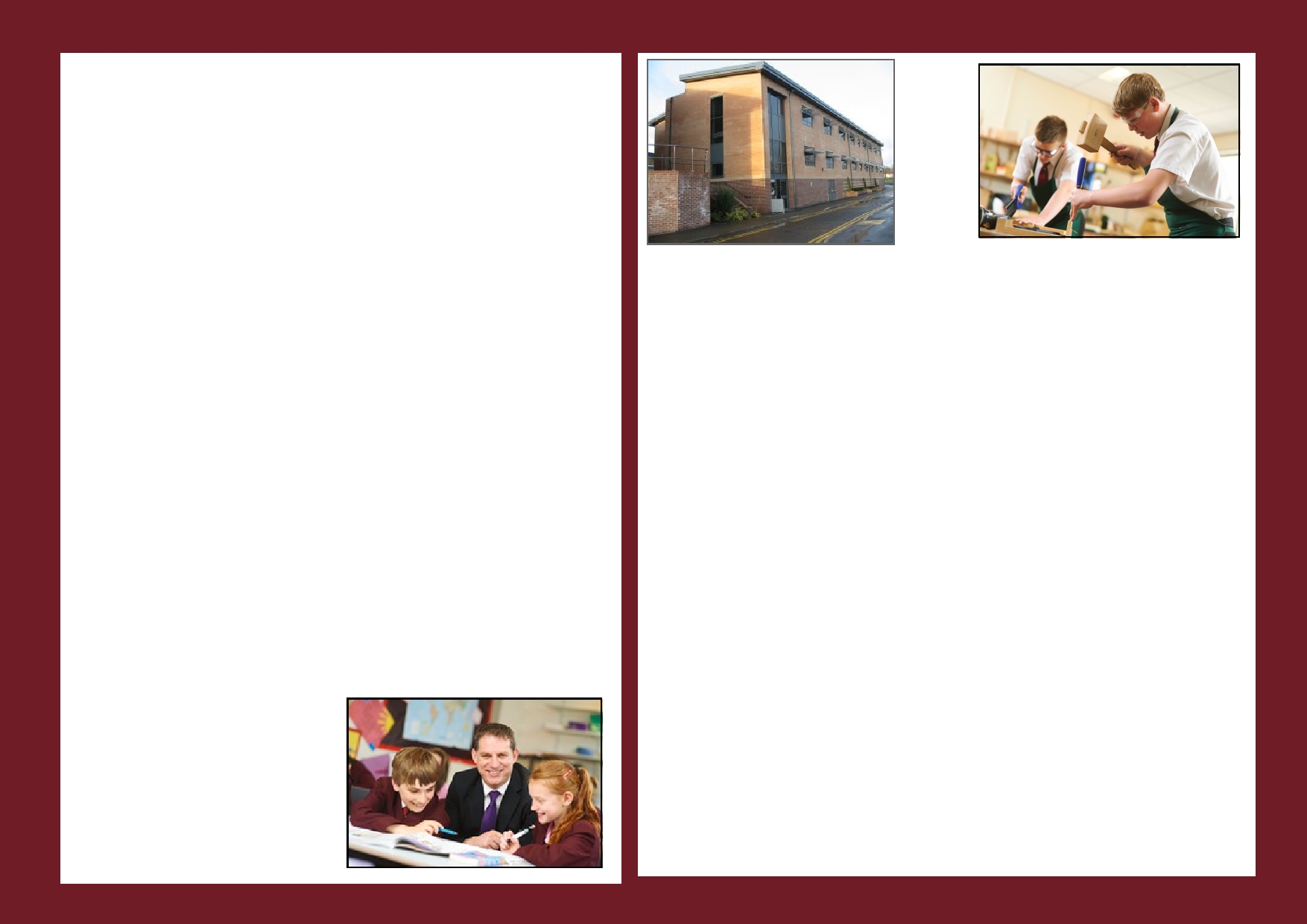  Appointed HeadteacherBrian Roadnight Sept 2013 Deputy HeadteacherLisa Dobson Sept 2013 Assistant Headteachers: Inclusion  (Safeguarding,     Pastoral & Behaviour)Mark Cutting Jan 2001 StandardsAndy King April 2005 Teaching & LearningAdam Downing Sept 2019 Business ManagerJane Vosper July 2009